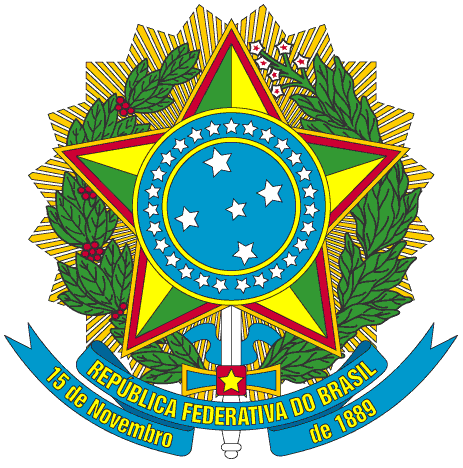 SERVIÇO PÚBLICO FEDERALPORTARIA Nº 29/2014/PROEN, DE 03 DE JUNHO DE 2014O PRÓ-REITOR DE ENSINO DO INSTITUTO FEDERAL DE EDUCAÇÃO, CIÊNCIA E TECNOLOGIA DO CEARÁ, no uso de suas atribuições, considerando a Portaria Nº 298 de 12 de março de 2013 e a Portaria Nº 200/GR, de 28 de fevereiro de 2014.RESOLVEArt. 1º - Criar comissão para Revalidação de Diploma Expedido no Exterior(curso Técnico em Eletrotécnica), referente ao processo nº 23256.017316.2014-48, de 29/05/2014, cujo requerente se trata de Rui Gonsalves João Cá.§ 1º -  A comissão será composta pelos seguintes professores:I.   JOSE RENATO DE BRITO SOUSA - Siape 1001593;II.  ROGERIO DA SILVA OLIVEIRA - Siape 1289945;III. GEORGE CAJAZEIRAS SILVEIRA - Siape 1165584.§ 2º - A comissão terá o prazo de 120 dias contados a partir da data desta portaria para apresentar o resultado dos trabalhos.PUBLIQUE-SE                        ANOTE-SE                      CUMPRA-SE	PRÓ-REITORIA DE ENSINO DO INSTITUTO FEDERAL DE EDUCAÇÃO CIÊNCIA E TECNOLOGIA DO CEARÁ,  03 de Junho de 2014.Reuber Saraiva de SantiagoPró-Reitor de Ensino